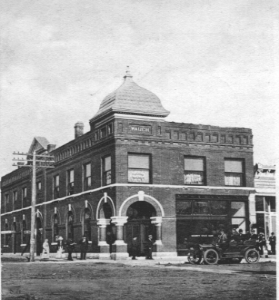 September 26, 2017To The KCC Utility Customers:Attached please find a copy of the Cold Weather Rule, which was written by the Kansas Corporation Commission.If you have any questions concerning the Cold Weather Rule, or if you need to resolve a problem please contact our office at:	City of Eskridge	110 S. Main Street	P.O. Box 156	Eskridge, KS 66423	Telephone: 785-449-2621	Email: Clerk@eskridgeks.org	Website: http://www.eskridgeks.org/home/utilities/You may also contact:	Kansas Corporation Commission	1500 SW Arrowhead Road	Topeka, KS 66604-4027	Telephone: 800-662-0027Normal business hours are Monday through Friday from 8:00 a.m. to 4:30 p.m. Authorized payments can be made in person at the address shown above.  Cash, personal checks, money orders and automatic bank drafts are accepted.Payments can be mailed to the City of Eskridge, P.O. Box 156, Eskridge, KS 66423.  You should allow sufficient time for your payment, if mailed to reach our office by its due date.  Normally, we suggest that you allow at least five (5) business days for your payment to be received.Please contact our office if you have questions or if we can be of service.Sincerely, Donna WarrenCity Clerk